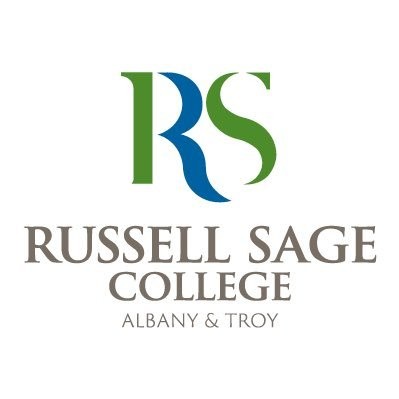 Doctor of Physical Therapy (DPT) I Clinical Observation Sheet(Return this form to Russell Sage College, Department of Physical Therapy, 65 1st Street, Troy, NY 12180)The DPT Program requires that each of our Physical Therapy students observe or assist as a volunteer under a licensed Physical Therapist for a minimum of 40 hours. We believe that this time helps provide them with a realistic perspective of the clinical aspects of therapy that is essential to their academic success. Please have the licensed Physical therapist complete this form and the rating scale and return it the Russell Sage College, Physical Therapy Department 65 1st Street, Troy NY 12180. These hours must be completed by December 1st of the Fall semester in the year you are planning to enter the program.Student Name 	  Facility Name  	 Facility Address  	 Total hours spent at your facility 	 In what capacity?ObservationVolunteerOther (explain)Please rate the student in each of the following areas:1 I Below average	2 I Average	3  I Above average	4 I Superior	U I Unable to judgeRelates to patients	1	2	3	4	u	Reliable/dependable	1	2	3	4	uAdditional comments:Please identify (on reverse side) qualities of this student that you believe will help the student successfully complete the DPT Program at Sage,Licensed PT Signature	DateLicensed PT Name (please print)Institution Department	_Title	Email	PhoneRelates to staff1234uJudgment1234uAccepts direction1234uInitiative234uCarries out instruction1234uMaturity1234uVerbal communication1234uAppearance, hygiene1234uWritten communication1234uProfessional potential234uGrasp theoretical concepts1234uInterest/motivation1234u